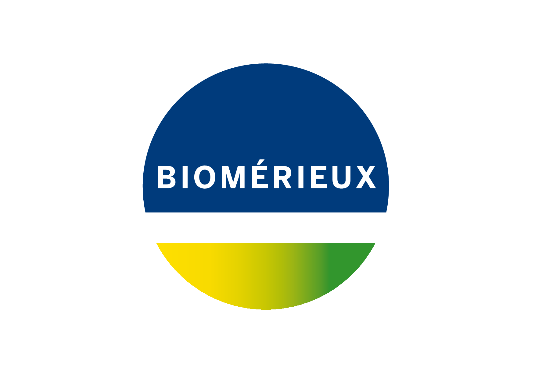 bioMérieuxsociété anonyme au capital de 12.029.370 eurossiège social : chemin de l'Orme - 69280 Marcy l'Etoile673 620 399 RCS LyonEn application du règlement européen n°596/2014 du 16 avril 2014 sur les abus de marché (« Règlement MAR ») et de son article 5, bioMérieux déclare ci-après les transactions réalisées sur ses actions propres pour la période du 5 juin au 23 juin 2023.Présentation agrégée par jour et par marchéInformation Réglementée – déclaration de transactions sur actions propresNom de l'émetteurNom de l'émetteurCode identifiant de l'émetteur (code LEI)Code identifiant de l'émetteur (code LEI)Jour de la transactionCode identifiant de l'instrument financierCode identifiant de l'instrument financierCode identifiant de l'instrument financierVolume total journalier (en nombre de titres)Prix pondéré moyen journalier d'acquisitionCode identifiant marchéBIOMERIEUXFR0013280286FR001328028605/06/202305/06/202305/06/2023FR00132802861 0641 06494,5356AQEUBIOMERIEUXFR0013280286FR001328028605/06/202305/06/202305/06/2023FR00132802865 7565 75694,3939CEUXBIOMERIEUXFR0013280286FR001328028605/06/202305/06/202305/06/2023FR001328028691291294,7068TQEXBIOMERIEUXFR0013280286FR001328028605/06/202305/06/202305/06/2023FR00132802868 7728 77294,3098XPARBIOMERIEUXFR0013280286FR001328028606/06/202306/06/202306/06/2023FR00132802861 0291 02993,9928AQEUBIOMERIEUXFR0013280286FR001328028606/06/202306/06/202306/06/2023FR00132802861 1621 16294,2167CEUXBIOMERIEUXFR0013280286FR001328028606/06/202306/06/202306/06/2023FR001328028614514594,7308TQEXBIOMERIEUXFR0013280286FR001328028606/06/202306/06/202306/06/2023FR00132802869 5679 56794,7947XPARBIOMERIEUXFR0013280286FR001328028607/06/202307/06/202307/06/2023FR00132802862 3352 33594,7873AQEUBIOMERIEUXFR0013280286FR001328028607/06/202307/06/202307/06/2023FR00132802867 4587 45894,7654CEUXBIOMERIEUXFR0013280286FR001328028607/06/202307/06/202307/06/2023FR001328028693193194,8584TQEXBIOMERIEUXFR0013280286FR001328028607/06/202307/06/202307/06/2023FR001328028620 86920 86994,6562XPARBIOMERIEUX549300AK8Y0LBIQ4T071549300AK8Y0LBIQ4T07121/06/202321/06/202321/06/2023FR001328028615 00915 00990,2326XPARBIOMERIEUX549300AK8Y0LBIQ4T071549300AK8Y0LBIQ4T07121/06/202321/06/202321/06/2023FR00132802864 9914 99190,2422CEUXBIOMERIEUX549300AK8Y0LBIQ4T071549300AK8Y0LBIQ4T07122/06/202322/06/202322/06/2023FR001328028615 00015 00089,5117XPARBIOMERIEUX549300AK8Y0LBIQ4T071549300AK8Y0LBIQ4T07122/06/202322/06/202322/06/2023FR00132802865 0005 00089,5043CEUXBIOMERIEUX549300AK8Y0LBIQ4T071549300AK8Y0LBIQ4T07123/06/202323/06/202323/06/2023FR001328028615 00015 00090,7675XPARBIOMERIEUX549300AK8Y0LBIQ4T071549300AK8Y0LBIQ4T07123/06/202323/06/202323/06/2023FR00132802865 0005 00090,7572CEUXTOTAL120 000120 00092,3861